Проект 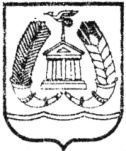 КОМИТЕТ ПО УПРАВЛЕНИЮ ИМУЩЕСТВОМ ГАТЧИНСКОГОМУНИЦИПАЛЬНОГО РАЙОНА ЛЕНИНГРАДСКОЙ ОБЛАСТИ                                                П Р И К А ЗОт________________2018 года                                                 	№О внесении изменений в нормативные затраты на обеспечение функций Комитета по управлению имуществом Гатчинского муниципального района Ленинградской области на 2019 год и на плановый период 2020 и 2021 годовВ соответствии с Федеральными законами от 05 апреля 2013 года № 44-ФЗ «О контрактной системе в сфере закупок товаров, работ, услуг для обеспечения государственных и муниципальных нужд», от 13 июля 2018 года «О государственной регистрации недвижимости», постановлениями администрации Гатчинского муниципального района Ленинградской области от 29.06.2016 № 2864 «Об утверждении Требований к порядку разработки и принятия правовых актов о нормировании в сфере закупок товаров, работ, услуг для обеспечения нужд муниципального образования Гатчинский муниципальный район и муниципального образования «Город Гатчина», от 01.08.2018 №3336 «Об утверждении штатного расписания Комитета по управлению имуществом Гатчинского муниципального района с 01 августа 2018 года»,  ПРИКАЗЫВАЮ:Внести изменения в нормативные затраты на обеспечение функций Комитета по управлению имуществом Гатчинского муниципального района Ленинградской области, утвержденные приказом Комитета по управлению имуществом Гатчинского муниципального района Ленинградской области от 29.06.2018 №40:  Изменить пункты 4,5,6,15,17,18,20 приложения №1 и изложить их в следующей редакции: Дополнить приложение №1 пунктом №22 и следующими данными:Разместить настоящий приказ в Единой информационной системе в сфере закупок не позднее семи дней после подписания.Настоящий приказ вступает в силу со дня его подписания.Контроль исполнения настоящего приказа оставляю за собой.Председатель КУИ ГМР						А.Н.Аввакумов№ п/пВид (группа, подгруппа) затратРасчет нормативных затратНормативные затраты, руб.Нормативные затраты, руб.Нормативные затраты, руб.№ п/пВид (группа, подгруппа) затратРасчет нормативных затрат2019202020211234564Затраты на оплату иных услуг связи в сфере информационно-коммуникационных технологийРасчет нормативных затрат на оплату услуг по сопровождению  программного обеспечения (Антивирус «Kaspersky», «Барс»), обновление, установка, наладка, эксплуатация программы 1С и иных услуг связи в сфере информационно-коммуникационных технологий определяется по фактическим данным отчетного финансового года300 000250 000300 0005Иные затраты, относящиеся к затратам на приобретение прочих работ и услуг, не относящихся к затратам на услуги связи, аренду и содержание имущества, в сфере информационно-коммуникационных технологийРасчет иных нормативных затрат, относящихся к затратам на приобретение прочих работ и услуг, не относящихся к затратам на услуги связи, аренду и содержание имущества, в сфере информационно-коммуникационных технологий - приобретение электронных ключей, формирование ЭД   для ГКН и ЕГРП определяется по фактическим данным отчетного финансового года1770001910001920006Затраты на приобретение принтеров, многофункциональных устройств и копировальных аппаратов (оргтехники)Расчет нормативных затрат на приобретение оргтехники (приобретение принтеров, многофункциональных устройств, копировальных аппаратов) осуществляется по формуле:НЗорг = Нц орг x Корггде: НЗорг – нормативные затраты на приобретение оргтехники;Нц орг – норматив цены оргтехники;Корг – планируемое к приобретению количество оргтехники (приобретение принтеров, многофункциональных устройств, копировальных аппаратов)111 500104 000104 00015Затраты на оплату типографских работ и услуг, включая приобретение периодических печатных изданийРасчет нормативных затрат на оплату типографских работ и услуг определяется по фактическим данным отчетного финансового года, с учетом нормативных затрат на приобретение периодических печатных изданий.Расчет нормативных затрат на приобретение периодических печатных изданий осуществляется по формуле:НЗпи = Чр x Нц пи x Мпи,где: НЗпи – нормативные затраты на приобретение периодических печатных изданий;Чр – расчетная численность работников;Нц пи – норматив цены приобретения периодических печатных изданий;Мпи – количество месяцев приобретения периодических печатных изданий15550016000017000017Затраты на проведение диспансеризации работниковРасчет нормативных затрат на проведение диспансеризации работников осуществляется по формуле:НЗдисп = Чр x Нц дисп,где: НЗдисп – нормативные затраты на проведение диспансеризации работников;Чр – расчетная численность работников;Нц дисп – норматив цены диспансеризации одного работника367 000382 300397 60018Затраты на добровольное медицинское страхование работниковРасчет нормативных затрат на добровольное медицинское страхование работников осуществляется по формуле:НЗдмс = Чр x Ндмс,где: НЗдисп – нормативные затраты на добровольное медицинское страхование работников;Чр – расчетная численность работников;Нц дисп – норматив цены полиса добровольного медицинского страхования одного работника62400073170076140020Затраты на приобретение канцелярских принадлежностейРасчет нормативных затрат на приобретение канцелярских принадлежностей ( в том числе бумаги) осуществляется по формуле:НЗканц = Чр x Нц канц,где: НЗканц – нормативные затраты на приобретение канцелярских принадлежностей (в том числе бумаги);Чр – расчетная численность работников;Нц канц – норматив цены набора канцелярских принадлежностей (в том числе бумаги) для одного работника761000773 00077300022Затраты на приобретение систем кондициониро-ванияРасчет нормативных затрат на приобретение систем кондиционирования определяется по фактическим данным отчётного финансового года500005000050000